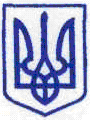 КИЇВСЬКА МІСЬКА РАДАІІ СЕСІЯ ІХ СКЛИКАННЯРІШЕННЯ____________№____________							ПРОЄКТПро внесення змін до Міської цільової програми зовнішнього освітлення міста Києва на період 2019 - 2022 роківВідповідно до Закону України «Про місцеве самоврядування в Україні», враховуючи рішення Київської міської ради від 29 жовтня 2009 року № 520/2589 «Про Порядок розроблення, затвердження та виконання міських цільових програм у місті Києві» Київська міська рада вирішила:Унести зміни до Міської цільової програми зовнішнього освітлення міста Києва на період 2019 - 2022 років, затвердженої рішенням Київської міської ради від 05 березня 2019 року № 183/6839, виклавши її в новій редакції, що додається.Оприлюднити це рішення у встановленому законодавством порядку.Це рішення набирає чинності з дня його офіційного оприлюднення.Контроль за виконанням цього рішення покласти на постійну комісію Київської міської ради з питань транспорту, зв’язку та реклами та постійну комісію Київської міської ради з питань бюджету та соціально-економічного розвитку.Київський міський голова						Віталій КЛИЧКОПОДАННЯ:Директор Департаменту 
транспортної інфраструктуриРуслан КАНДИБОРНачальник юридичного управління Департаменту транспортної інфраструктуриЮрій ГАЛАЄВСЬКИЙПОГОДЖЕНО:Перший заступник начальникаМикола ПОВОРОЗНИКДиректор Департаменту фінансівВолодимир РЕПІКДиректор Департаменту економіки та інвестиційНаталія МЕЛЬНИКВиконувач обов’язків директора комунального підприємства електромереж зовнішнього освітлення м. Києва «Київміськсвітло»Юрій ТКАЧЕНКОПостійна комісія Київради з питань транспорту, зв’язку та реклами Голова Олексій ОКОПНИЙСекретар Олесь МАЛЯРЕВИЧПостійна комісія Київради з питань бюджету та соціально-економічного розвиткуГолова Андрій ВІТРЕНКОСекретарВладислав АНДРОНОВВиконувач обов’язків начальника управління правового забезпечення діяльностіКиївської міської радиВалентина ПОЛОЖИШНИК